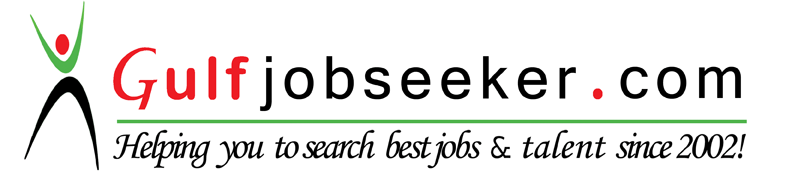 Contact HR Consultant for CV No: 332679E-mail: response@gulfjobseekers.comWebsite: http://www.gulfjobseeker.com/employer/cvdatabasepaid.phpCARRER OBJECTIVE:            To be employed in your company where I could further develop my self to be a competitive in the future.POSITION DESIRED:   Visual merchandizer/Cashier/Sales PersonelPERSONAL INFORMATION:Date of birth        :     Dec. 03, 1987Age                        :     29Sex                         :     MaleCivil status            :     SingleHeight                   :     5’7Weight                  :     110 lbsDialect spoken    :     Bicol/ Tagalog/ English/ Arabic EDUCATIONAL ATTAINTMENT:Elementary           :   Cabusao Central School                                    Cabusao Camarines Sur Phillipines Secondary             :   Sta Lutgarda High School                                    Cabusao Camarines Sur. Phillipines Tertiary                  :   Cavite State University                                     Rosario Cavite Phillipines Course                   :  Associate in Computer Technology                                    2years Graduate.WORK EXPERIENCE:Company              :      SM Appliance CenterAddress                 :      SM Sucat, Sucat Paranaque city. Philipines Position                 :      Sales Utility ClerkYear                       :       2009-2010Company             :      Samsonite and Tutumoda Boutique                                     Store Specialist Inc. (Rustan’s Group of Company)Address                :      4/F Midland Buendia Bldg. 403 Sen. Puyat Ave. Makati City Philipines Position                :      Sales ConsultantYear                      :       March 15, 2011 to Dec 31, 2012Company.               : Landmark ArabiaAddress.                 : Jeddah Saudi Arabia Brand.                    : Bossini Botiuqe Designation.           : Visual Merchandizer Position.                : 2013 to 2014 - Visual merchandizer/Fashion Consultant                               : 2014 to 2015 - Store Incharge                               : 2015 to 2016 - CashierON THE JOB TRAINING:                              :    Encoder (200 hrs)                                   Commission on Election Office                                   Municipality of Tanza Cavite Phillipines  SKILLS:                           :    Always have the Willingness to learn. A self starter                               :    Fast Learner/Hard worker                               :    Flexible                               :    Responsible Industrious Honest                               :    Effectively both Independently and Team Environment